99CLUSTER SANTE 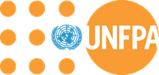 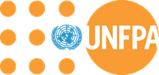 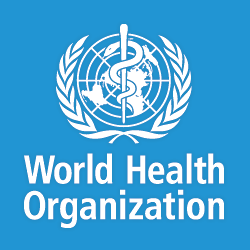 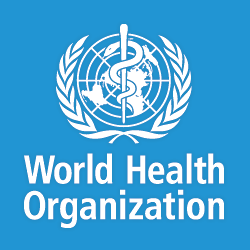 GROUPE DE TRAVAIL SANTE DE LA REPRODUCTION-DMU (GT-SR/DMU)PROVINCE DU NORD-KIVUUNFPA, BUREAU DECENTRALISE DE GOMACOMPTE RENDU DE LA REUNION ORDINAIRE  N° 10/GTSR/DMU/12/2018Lieu : Salle de Réunions/UNFPA BD GOMA              Date : le 04/12/2018              Heure :   14h30’-16h30’Modérateur : Dr Jean Paul MakayOrdre du jour : Suivi des recommandations de la dernière réunion (du 06 novembre 2018)Tour de table sur la situation SR de la province (Alertes, Gaps, Réponses) y compris la MVERestitution sur la formation en SR organisée au Japon (par Dr John M. / MCP SR)Divers POINTS SAILLANTS DES DISCUSSIONSN°NomsSexeOrganisationN° TélAdresse Email01John MUZIGEMDPS/PNSR0997773410jmuzige@gmail.com02Benjamin LULEMIREMABCOM0997796921benjamin.lulemire@abcom-rdc.org03Jean Paul MAKAYMUNFPA0817151040jeanpaul@unfpa.org04Sylvain BUHENDWAMRONHS0840601351memifondation@gmail.com05Ruffine NSIMIREFMEMI0971080441memifondation@gmail.com06Michel MASUDIMSAVE THE CHILDREN INTERNATIONAL0828300782michel.masudi@savethechildren.org07MUSENGETSI ABDOUMMSF-H0993073956drc-medco@oca.msf.orgdrc-uacco@ocamsf.org08Benjamin MUHANUKAMHOPE IN ACTION0994997942hopeinactionasbl@yahoo.fr09MUTUZA KAPANDAMEPIH0977825225mutuzakap@gmail.com11MAHUNO BULEMBEMAPSME0977803709mahunobulembej@gmail.com12Faustin KAMBALEMCroix Rouge NK0821869091faustinmusavuli@gmail.com13Priscille MONGAMEFYaLife0978585314priscillemaya@gmail.com14Pacifique KACIKOMRAJECOPOD / YaLife0972731597kacikopacifique08@gmail.comyactioalife1@gmail.com15Rachel LWANZOFCHMP0818635501pharmacien.rdc@chmp_kenya.org16Marlène KAMALEBOFACTION OF THE FUTURE0997462681marleynekamalebo@gmail.com17Léonard MILAMBO MAEJFDC0814148623aejfdcong@gmail.com18Esther MASIKAFANPT-PP0991911123infoanptpp@gmail.com19ZAWADI LysaFGHOVODI0994399289ghovodi@gmail.com20Régine ABIMANIFMEDAIR0829239585hm-echo-pnk@medair.com21AZILE JasonMPDHA0973970699pdhardc@gmail.com22KASONGO MBAZA JoëlMKAMI HSS0990642546mbalajoel8@gmail.comPoints de discussionCommentaires, observation et/ou argumentairesSuggestions/recommandations prisesDeadlineResponsable1. Suivi des recommandations de la réunion précédente2. Situation humanitaire de la Province (Gaps/alertes)3. Restitution sur la formation en SR organisée au Japon (par Dr John M. / MCP SR)4. Divers :- Que ANPT-TT adresse une requête à IRC qui appuie la zone en Planification Familiale, afin de répondre aux besoins en contraceptifs identifiés dans les villages de Kabaya, Bushara, Bugamba 1 et Bugamba 2 à Nyiragongo : A reconduire faute d’avoir été évalué en l’absence du responsable désigné.MEDAIR a annoncé un prochain renforcement des capacités en SONU des 8 formations sanitaires dans la ZS Itebero (sur les 28 que compte cette ZS) à travers son projet d’urgence, lequel s’étendra jusqu’en 2019. Ceci est consécutif à une évaluation menée dans cette entité qui a mis en exergue d’importants besoins en SONUB et SONUB ; Save the Children International a informé les membres qu’il a organisé une formation en PF qui a concerné 24 prestataires, tous issus des formations sanitaires privées des ZS Karisimbi et Nyiragongo ; MSF-Hollande a annoncé la tenue prochaine des rencontres qui seront initiées avec certains partenaires pour évaluer/apprécier la mise en œuvre du protocole de Maputo. Ces rencontres débuteront l’an 2019 prochain ;le MCP SR Nord Kivu au Japon a procédé à une restitution détaillée sur la formation et échange d’expérience auquel il a participé au Japon. Plusieurs innovations ont été partagées pouvant inspirer la RDC en général et le Nord Kivu en particulier pour des soins de santé maternels de qualité.Sur ce point, il a été retenu d’inscrire à l’ordre du jour d’une prochaine réunion, 3 points estimés pertinents, à savoir : Une restitution sur la dernière conférence internationale sur le PF ayant récemment eu lieu à Kigali (du 12 au 15 novembre 2018)Une présentation sur le protocole de MaputoUne présentation sur la loi sur la santé publique Partager la présentation avec les membres du GTSRDès que possiblePNSRCommencée à 14h30’ la réunion s’est terminée à 16h30’Fait à Goma, le 29 novembre  2018Commencée à 14h30’ la réunion s’est terminée à 16h30’Fait à Goma, le 29 novembre  2018Pour le rapportage,  Pour UNFPA, Lead du GT-SRDr Jean-Paul MAKAY          Chargé de Programme Humanitaire & SR/PF-UNFPA.Dr Jean-Paul MAKAY          Chargé de Programme Humanitaire & SR/PF-UNFPA.